１　目的　　　認知症高齢者は今後増加し、２０２５年には全国で７００万人前後になり、６５歳以上高齢者に対する割合は、約５人に１人になると見込まれています。この中で、国の認知症施策推進総合戦略（新オレンジプラン）にも記載されているように、認知症の進行を緩やかにし、行動・心理症状の悪化を予防できるような質のケアを提供することが求められています。　　　一般社団法人埼玉県老人福祉施設協議会では埼玉県より委託を受け、認知症の人の介護に当たり、県内の認知症介護技術を総合的に向上することを目的として「埼玉県認知症ケア技術向上事業」を２０１８年(平成３０年度)から開始しました。　　　今年度も、認知症介護に携わる職員が利用者の尊厳を重視し、「介護職員主体の介護」ではなく「利用者主体の介護」を念頭に置きながら、認知症の進行をできる限り緩徐化させ、行動・心理症状（ＢＰＳＤ）や高齢者の虐待を予防するため、認知症の人の介護に当たり、在宅の家族介護者や認知症介護職員が、認知症の本人主体の介護を行えるよう、認知症介護技術を総合的に向上することを目的とし実施致します。　　　また、「認知症介護事業者研修会」は介護施設で認知症介護に携わる職員が、認知症の本人主体のケア、人間の尊厳を重視したケア方法を学び、認知症ケアを振り返り、現状を見直す機会となる研修会です。２　日時・会場　　＊埼玉県内圏域　「認知症介護事業者全体研修会日程・会場一覧表」　　＊埼玉県圏域のどこの会場でも参加は自由です※会場案内は下記ホームページよりご確認下さい。① 6月 5日（水）浦和コミュニティセンター（さいたま圏域）　http://www.saitama-culture.jp/urawacom/② 6月26日（水）蕨市立文化ホールくるる（南部圏域）　http://warabi-fmpc.or.jp/kururu/③ 7月 5日（金）ウエスタ川越（川越・比企圏域）　https://www.westa-kawagoe.jp/④ 7月10日（水）秩父宮記念市民会館（秩父圏域）　https://ccbhall.saitama.jp/⑤ 7月22日（月）久喜総合文化会館（利根圏域）　https://www.kuki-bunka.jp/⑥ 7月25日（木）深谷市花園文化会館アドニス（北部圏域）　http://city-fukayakousha.com/adonis/　⑦ 7月29日（月）富士見市民文化会館キラリ☆ふじみ（南西部圏域）　http://kirari-fujimi.com/⑧ 7月31日（水）飯能市市民活動センター（西部圏域）　https://www.city.hanno.lg.jp/facility/detail/262⑨ 8月 5日（月）北本市文化センター（県央圏域）　http://kitamoto-cultural-center.com/⑩ 8月7日（水）春日部市民文化会館（東部圏域）http://www.city.kasukabe.lg.jp/shisetsuannai/category_search/kyouiku/bunkakaikan/bunkakaikan.html３　日程13:00 　  13:30  13:40　　　　　14:30　　　　　　　15:20　15:30　　　　　16:20　16:30 ※6月26日(水)蕨市立文化ホールくるる・ 8月７日(水)春日部市民文化会館の２会場の開始時間は、受付１２：３０～開会１３：００～となっています。４　内容　※内容は昨年のものと異なりますので、昨年受講した方もぜひ御参加ください。講座テーマ「認知症の理解」目的：認知症ケアに必要な基礎知識と対応方法を学ぶ内容：・認知症の種類とケア方法の違い　　　・認知症の人との関わり方講師：埼玉県認知症ケア向上チームメンバー講座◇テーマ「認知症の人の権利擁護」　　目的：高齢者虐待の防止とリスクマネジメントについて学ぶ　　内容：・高齢者虐待防止法の再確認　　　　  ・介護職員自身のセルフマネジメント　　　　　・チーム作り、チームケアへのヒント講師：埼玉県認知症ケア向上チームメンバー講座テーマ「介護の基本」目的：認知症ケアだけでなく、介護の基本視点としての概念を理解する内容：・人権、尊厳、自立支援、ケアプラン、個別ケアの必要性を再確認する講師：元神奈川県立保健福祉大学　教授　峯　尾　武　巳　　氏　　　　　 埼玉県老人福祉施設協議会　チームアドバイザー＊それぞれの圏域での研修会内容は同様のものとなります。５　参加費無料６　参加対象者各圏域の有料老人ホーム、介護老人福祉施設、介護老人保健施設、地域密着型介護老人福祉施設、認知症対応型共同生活介護（グループホーム）、ディサービス等の施設の職員（管理職、介護職員、看護職員、介護支援専門員、機能訓練指導員、栄養士等）７　定員９０名～２００名程度（各圏域会場によって定員数が異なります。）※先着順とし、定員を超えて申込みがあり、お断りする場合のみ御連絡いたします。※定員を超えて参加申込みがあった場合、申込期限前に申込みを締切ることがあります。その場合、埼玉県老人福祉施設協議会ホームページでお知らせします。８　申込期限・申込方法各圏域申込期限までに、以下の申込入力フォーム（当協会会員施設）または、ファックスに必要事項を入力し、お申込みください。申込フォームＵＲＬ　https://ws.formzu.net/dist/S70387632/（埼玉県老人福祉施設協議会会員用ホームページから申込みいただけます）　　※申込フォームでの申込みが難しい場合には、事務局へ御連絡ください。　　　　　　ファックスは所定ファックスにてお申し込み下さい。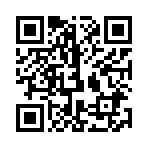 ９　その他（１）会場へは公共交通機関を御利用ください。申込書に記載された個人情報は、本研修会の目的以外では使用いたしません。災害の時は中止する場合がございます。１０　申込先・問い合わせ先（一社）埼玉県老人福祉施設協議会　事務局〒330-0075さいたま市浦和区針ヶ谷4-2-65担当：井原Tel：048-762-3934  Fax：048-762-3964  E-mail：roushikyo@saitama-rsk.or.jp一般社団法人埼玉県老人福祉施設協議会　会長　様下記のとおり標記研修に申し込みます。記＊申込期限　各圏域会場によって申込期限が異なりますので、申込期限・申込方法をご確認下さるようお願い致します。※定員に達した場合、申込期限より前に申し込みを締め切ることがあります。埼玉県老人福祉施設協議会事務局　行（Fax:０４８－７６２－３９６４）日　程時　間場　　所圏　域日　程時　間場　　所圏　域6/ 5(水)13:30～16:30浦和コミュニティセンターさいたま7/25(木)13:30～16:30深谷市花園文化会館アドニス北部6/26(水)13:00～16:00蕨市立文化ホールくるる南部7/29(月)13:30～16:30富士見市民文化会館キラリ☆ふじみ南西部7/ 5(金)13:30～16:30ウエスタ川越川越･比企7/31(水)13:30～16:30飯能市市民活動センター西部7/10(水)13:30～16:30秩父宮記念市民会館秩父8/ 5(月)13:30～16:30北本市文化センター県央7/22(月)13:30～16:30久喜総合文化会館利根8/ 7(水)13:00～16:00春日部市民文化会館東部受付開会①講　座②講　座休憩③講　座閉会日　程圏　域定　員申込期限日　程圏　域定　員申込期限6/ 5(水)さいたま132人5/31（金）7/25(木)北部150人7/15（月）6/26(水)南部180人6/16（日）7/29(月)南西部90人7/19（金）7/ 5(金)川越比企109人6/26（水）7/31(水)西 部100人7/21（日）7/10(水)秩父120人7/1（月） 8/ 5(月)県央200人7/27（土）7/22(月)利根180人7/12（金）8/ 7(水)東部153人7/29（月）施設名ふりがな施設名住所連絡先担当者名電話番号ＦＡＸ番号Tel　　　　　　　　　　Fax参　加　者　氏　名職　名開催日時・会場場所ふりがな２０１９年　　月　　日会場：　　２０１９年　　月　　日会場：　　ふりがな２０１９年　　月　　日会場：　　２０１９年　　月　　日会場：　　